Publicado en Madrid el 02/03/2016 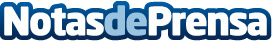 La información empresarial, los datos más codiciados para los ciberdelincuentesQuien tiene información, tiene un tesoro. La información es poder, y las empresas gestionan y controlan muchos datos, los cuales son el objetivo principal en los ataques de los ciberdelincuentes
Datos de contacto:Marta Ciruelos911728574Nota de prensa publicada en: https://www.notasdeprensa.es/la-informacion-empresarial-los-datos-mas Categorias: Ciberseguridad http://www.notasdeprensa.es